                                                                                                                             		                                                                     .                                                                                                           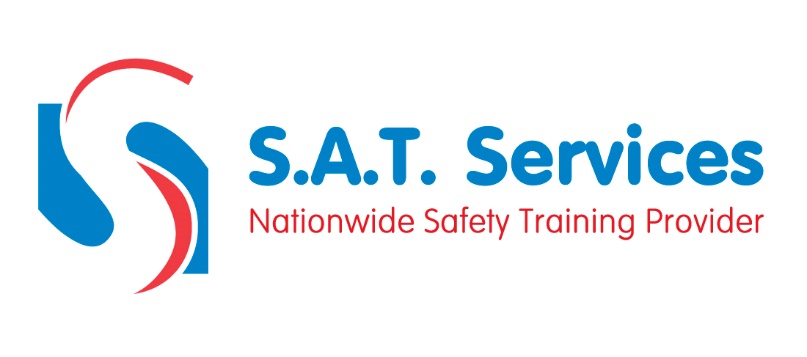 COURSE CONTENT AND SYLLABUSEmployer’s and employee’s legal responsibilitiesPre-use inspections and selection of lifting tackleLOLER regulations 1998Load limitationsSlinging methodsDifferent types of loadsAccurate guiding of loadsCentre of gravityHand signals